18000 Devonshire Street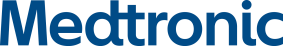 Northridge, CA 91325www.medtronicdiabetes.comFormulário de ConfirmaçãoNOTIFICAÇÃO DE SEGURANÇA EM CAMPO URGENTELembrete 2ANEL DE RETENÇÃO DA BOMBABomba de Insulina MiniMed™ 630G: MMT-1515, MMT-1715, MMT-1714, MMT 1755Bomba de Insulina MiniMed™ 640G: MMT-1511, MMT-1711, MMT-1512, MMT-1712, MMT-1752Bomba de Insulina MiniMed™ 670G: MMT-1580, MMT-1581, MMT-1582, MMT-1780, MMT-1781, MMT-1782, MMT-1760Representante: 	Telefone do Representante: 	Ao assinar este formulário, confirmo que li e conheço a Carta de Notificação de Segurança Urgente, de dezembro de 2020, entregue pela Medtronic, como o primeiro lembrete da notificação inicial de novembro de 2019, sobre as bombas de insulina Series MiniMed ™ 600. Por favor, preencha e assine este formulário conforme indicado abaixo e envie-o para monica.c.rodrigues@medtronic.com.Nome do Usuário: 	__________________________________________	Data: ___/    /____
(Nome, Sobrenome)Assinatura (tinta): 	Telefone: 	Endereço: 	Cidade, Estado, CEP: 	Observações: ______________________________________________________Nota: O destinatário pode continuar recebendo os lembretes deste aviso até uma resposta ser recebidaCaso tenha dúvidas, entre em contato com a Medtronic no telefone 0800 773 9200 ou envie e-mail para atendimento.diabetes@medtronic.comComo sempre, agradecemos o seu apoio. TENTATIVADATAOBSERVAÇÕESPrimeira tentativaSegunda intençãoTerceira tentativa